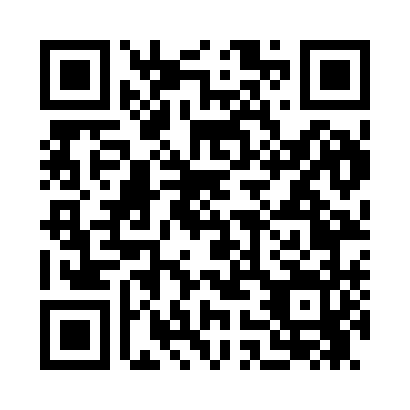 Prayer times for Allemand, Louisiana, USAMon 1 Jul 2024 - Wed 31 Jul 2024High Latitude Method: Angle Based RulePrayer Calculation Method: Islamic Society of North AmericaAsar Calculation Method: ShafiPrayer times provided by https://www.salahtimes.comDateDayFajrSunriseDhuhrAsrMaghribIsha1Mon4:496:071:074:428:079:252Tue4:506:071:074:428:079:253Wed4:506:071:074:428:079:254Thu4:516:081:084:438:079:245Fri4:516:081:084:438:079:246Sat4:526:091:084:438:079:247Sun4:526:091:084:438:079:248Mon4:536:101:084:438:079:239Tue4:546:101:084:448:069:2310Wed4:546:111:094:448:069:2311Thu4:556:111:094:448:069:2212Fri4:566:121:094:448:069:2213Sat4:566:121:094:448:059:2114Sun4:576:131:094:448:059:2115Mon4:586:131:094:458:059:2016Tue4:586:141:094:458:049:2017Wed4:596:141:094:458:049:1918Thu5:006:151:094:458:049:1919Fri5:006:161:094:458:039:1820Sat5:016:161:104:458:039:1721Sun5:026:171:104:458:029:1722Mon5:036:171:104:458:029:1623Tue5:036:181:104:458:019:1524Wed5:046:181:104:468:019:1525Thu5:056:191:104:468:009:1426Fri5:066:201:104:467:599:1327Sat5:076:201:104:467:599:1228Sun5:076:211:104:467:589:1129Mon5:086:211:104:467:579:1130Tue5:096:221:094:467:579:1031Wed5:106:231:094:467:569:09